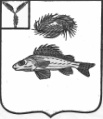 АДМИНИСТРАЦИЯНОВОКРАСНЯНСКОГО МУНИЦИПАЛЬНОГО ОБРАЗОВАНИЯЕРШОВСКОГО  РАЙОНА САРАТОВСКОЙ ОБЛАСТИПОСТАНОВЛЕНИЕ№ 15 от 29.03.2017 года«Об актуализации схемы теплоснабжения администрации Новокраснянского МО»          В соответствии с Федеральным законом Российской Федерации от 6 сентября 2003 года № 131 «Об общих принципах организации местного самоуправления в Российской Федерации», Федеральным законом Российской Федерации от 27 июля 2010 года «О теплоснабжении», постановления Правительства Российской Федерации от 22 февраля 2012года №154 «О требованиях к схемам теплоснабжения, порядку их разработки и утверждения»,  в связи с приведением схемы теплоснабжения в соответствие с действующим законодательством    ПОСТАНОВЛЯЮ: 1. Актуализировать схему теплоснабжения Новокраснянского муниципального образования Ершовского района Саратовской области на 2018 год  согласно приложения. 2.   Разместить  настоящее постановление на сайте администрации            Новокраснянского муниципального образования в сети Интернет.3.  Контроль за исполнением настоящего постановления оставляю за  собой.4.   Настоящее постановление вступает в силу с момента его подписания.И.о. Главы Новокраснянского МО                                      Е.Ю.Кузнецова.